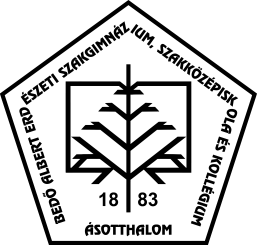 ELJÁRÁSRENDA diákétkeztetés befizetéséhez   Az étkezések pénzügyi folyamataa tanulók szeptember 15-éig előleget fizetnek beminden tárgyhónapot követő 10-éig számla készül a ténylegesen igénybevett, illetve a nem lemondott étkezésekrőla pénztár írásban kiértesíti az osztályfőnököket a fizetendő összegekről, akik a tanulókat tájékoztatják a befizetendő összegekrőlminden tárgyhónapot követő 15-ig be kell fizetni a kiszámlázott összeget, ellenkező esetben a 15-ét követő első keddtől étkezést nem tudunk biztosítanikészpénzes kiegyenlítéskor túlfizetés nem lehetséges, banki átutalás esetén a 200 Ft-ot nem meghaladó túlfizetés nem, az ennél nagyobb összeg haladéktalanul (200Ft kezelési költség levonásával) visszautalásra kerülkésedelmes fizetés (késedelmes fizetésnek minősül az is, amikor nem a teljes összeg kerül befizetésre vagy átutalásra) esetén a teljes összeg beérkezését követő naptól válik újra jogosulttá a teljes étkezésre a tanulók adott tanévi utolsó 2 havi étkezése egyszerre kerül kiszámlázásra, melyből a szeptemberben befizetett előleg levonásra kerül.Az étkezési térítési díj megállapításának, és a befizetésének, az étkezések lemondásának a folyamata:megállapításra kerül a tanév elején, hogy a tanuló részesül-e, s ha igen, milyen kedvezménybena teljes napi háromszori étkezést veszi-e igénybe (kollégista tanulónak a napi háromszori étkezés igénybevétele a kollégiumi bentlakás kötelező feltétele) bejáró tanulók esetében ebéd igényelhető.ezek után, amennyiben a tanuló egész hónapban jelen volt és igénybe vette az étkezést, akkor a fentiek figyelembevételével 1 hónapnyi étkezés kerül a hó végén követő 10-éig kiszámlázásra (kivétel a tanév utolsó 2 hónapja, amikor a két hónap egyben, 15-ét követő 5 munkanapon belül kerül kiszámlázásra)étkezést lemondani telefonon, írásban, személyesen, szülő, gondviselő vagy az osztályfőnök által lehet, a lemondás napját követő naptól a nem lemondott, de ténylegesen igénybe nem vett étkezések esetében úgy kell tekinteni, mintha igénybe vette volna. Kedvezményes étkezésre jogosultak köre:50%-os térítési díj kedvezményre jogosult az a tanuló, aki:Tartósan beteg. Igazolása szakorvos által kiállított szakvéleménnyel történik.3 vagy több gyermekes családban él.Igazolása a megállapított családi pótlék összegével történik.Gyermekvédelmi támogatásban részesül.Igazolása érvényes önkormányzati határozattal történik.100%-os térítési díj kedvezmény:A tanulót gyermekvédelmi gondoskodás keretében nevelésbe vettek, vagy utógondozói ellátásban részesül. Igazolása az átmeneti gondozást biztosító intézmény által kiállított igazolással történik.A kedvezmények megállapítása attól a naptól történik, amikor a tanuló a kedvezményre jogosító igazolást bemutatta, leadta.Nyersanyagnorma 2019. augusztus 1-től nettó 567,-Ft/napFizetendő étkezési díjakKollégista tanulók esetén:Ásotthalom, 2019. június 12.						Andrésiné dr. Ambrus Ildikó										igazgatóBedő Albert Erdészeti Szakgimnázium, Szakközépiskola és Kollégium6783 Ásotthalom, Kiss Ferenc krt. 76.Tel./fax: 62 291 522e-mail: igazgato.bedo@gmail.com     www.bedo-ahalom.sulinet.huSzámlaszám: Magyar Államkincstár: 10028007-00334095-00000000Adószám: 15823508-2-06	OM azonosító: 029799Igénybevett étkezési Igénybevett étkezési 100%-os térítés esetén100%-os térítés esetén50 %-os térítés esetén50 %-os térítés eseténnapok számanapok száma100%-os térítés esetén100%-os térítés esetén50 %-os térítés esetén50 %-os térítés esetén117207203603602214401440720720332160216010801080442880288014401440553600360018001800664320432021602160775040504025202520885760576028802880996480648032403240101072007200360036001111792079203960396012128640864043204320131393609360468046801414100801008050405040151510800108005400540016161152011520576057601717122401224061206120181812960129606480648019191368013680684068402020144001440072007200212115120151207560756022221584015840792079202323165601656082808280Bejáró tanulók esetében:Bejáró tanulók esetében:Ebéd 100% térítési díj esetén  300,- Ft/adag, 50%-os térítés esetén: 150,- Ft/adagEbéd 100% térítési díj esetén  300,- Ft/adag, 50%-os térítés esetén: 150,- Ft/adagEbéd 100% térítési díj esetén  300,- Ft/adag, 50%-os térítés esetén: 150,- Ft/adagEbéd 100% térítési díj esetén  300,- Ft/adag, 50%-os térítés esetén: 150,- Ft/adagEbéd 100% térítési díj esetén  300,- Ft/adag, 50%-os térítés esetén: 150,- Ft/adagEbéd 100% térítési díj esetén  300,- Ft/adag, 50%-os térítés esetén: 150,- Ft/adag Az étkezési térítési díjak a 27%-os ÁFÁ-t tartalmazzák. Az étkezési térítési díjak a 27%-os ÁFÁ-t tartalmazzák. Az étkezési térítési díjak a 27%-os ÁFÁ-t tartalmazzák. Az étkezési térítési díjak a 27%-os ÁFÁ-t tartalmazzák. Az étkezési térítési díjak a 27%-os ÁFÁ-t tartalmazzák. Az étkezési térítési díjak a 27%-os ÁFÁ-t tartalmazzák. Az étkezési térítési díjak a 27%-os ÁFÁ-t tartalmazzák. Az étkezési térítési díjak a 27%-os ÁFÁ-t tartalmazzák.